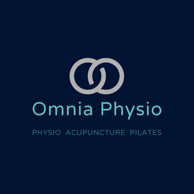 Acupuncture Information and Consent FormIntroductionAcupuncture is a treatment developed in China which has been used for over 2000 years.  It involves inserting fine sterile, single-use needles into specific parts of the body.  Whilst it can be used to treat a variety of conditions, it is primarily used by Physiotherapists in the treatment of pain.  Acupuncture is understood to reduce pain by stimulating the body to produce its own pain relieving chemicals, endorphins.It is a very safe technique and Physiotherapists in the UK are required to undergo rigorous training before they can use it.  Physiotherapists at Omnia Physio are members of the Acupuncture Association of Chartered Physiotherapists, a professional organisation requiring its members to demonstrate their competence every 2 years.Side EffectsTemporary increase in painDrowsiness (light-headedness or fatigue after treatment) FaintingChanges in Blood Sugar LevelsMild bruising InfectionPlease tick if you answer YES to any of the following and inform your Physiotherapist as Acupuncture may not be suitable for you:You have a history of fits or faintingYou have a metal allergy or are needle phobicYou have an infectious diseaseYou take blood thinning medication or have a clotting disorderYou have a pacemaker or other electrical implantYou are or may be pregnantYou suffer from diabetes You have high or low blood pressurePlease sign to confirm that: You have read and understood this information You will ensure you have eaten no more than 2 hours before receiving acupuncture treatmentSignature	……………………………….	Name		……...………………………..Date		……………………………….*Please bring this complete form with you on your first session of Acupuncture*